Nomor	: W3-A/        /HM.00/VI/2022                             Padang,      Juni 2022Sifat	: PentingLamp.    :	2 (satu) lembarHal	: Pemanggilan Peserta Bimbingan Teknis Peningkatan Kompetensi  Tenaga Teknis di Lingkungan Peradilan Agama Secara Online/DaringYth.Ketua Pengadilan AgamaSe-Wilayah Pengadilan Tinggi Agama PadangDi -  TempatAssalamu’alaikum Wr. Wb.Menindaklanjuti Surat Direktur Jenderal Badan Peradilan Agama Mahkamah Agung RI Nomor: 3093/DJA/PP.00/6/2022 Tanggal 21 Juni 2022 perihal sebagaimana pokok surat, Sehubungan dengan hal tersebut, dimohon Saudara untuk memberitahukan dan menugaskan seluruh tenaga teknis di satuan kerja masing-masing agar mengikuti kegiatan dimaksud dengan memperhatikan waktu pelaksanaan dan ketentuan sebagai berikut:Demikian untuk dilaksanakan, terima kasih.	Wassalam	Ketua										Drs. H. Zein Ahsan, M.H.PENGADILAN TINGGI AGAMA PADANG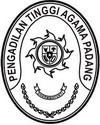 Jl. By Pass Km 24 Anak Air, Batipuh Panjang, Koto TangahTelp.(0751) 7054806 fax (0751) 40537Website: www.pta-padang.go.id Email: admin@pta-padang.go.idPADANG 251711. Hari, Tanggal:Jumat, 1 Juli 20222.Waktu:Pukul 08.30 WIB s.d. 11.30 WIB3.Tempat:Ruang Command Center/Media Center masing-  masing satuan kerja4.Media:Zoom MeetingMeeting ID : 857 4055 1392Passcode    : BIMTEK5.Ketentuan Zooma. Setiap Satuan Kerja 1 (satu) Akun Zoom Meeting, dengan penulisan Akun Zoom: Singkatan Satker_Nama Satker.Contoh : PTA_Jakarta atau PA_Jakarta Pusatb. Bergabung ke Zoom 15 (lima belas) menit sebelum acara dimulai.c. Peserta interaktif melalui Zoom dan harus mengaktifkan video.Ketentuan Zooma. Setiap Satuan Kerja 1 (satu) Akun Zoom Meeting, dengan penulisan Akun Zoom: Singkatan Satker_Nama Satker.Contoh : PTA_Jakarta atau PA_Jakarta Pusatb. Bergabung ke Zoom 15 (lima belas) menit sebelum acara dimulai.c. Peserta interaktif melalui Zoom dan harus mengaktifkan video.Ketentuan Zooma. Setiap Satuan Kerja 1 (satu) Akun Zoom Meeting, dengan penulisan Akun Zoom: Singkatan Satker_Nama Satker.Contoh : PTA_Jakarta atau PA_Jakarta Pusatb. Bergabung ke Zoom 15 (lima belas) menit sebelum acara dimulai.c. Peserta interaktif melalui Zoom dan harus mengaktifkan video.6.Pakaian:Batik7.Susunan Acara:Terlampir